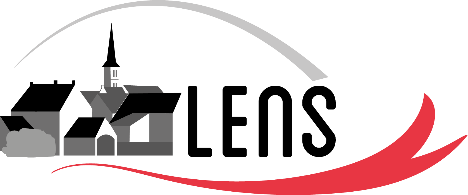 Administration communalePlace de la Trinité, 1 – 7870 LensFormulaire Prime de NaissanceNom de l’enfant : ………………………………………………………………………………………………Nom du ou des parents : ……………………………………………………………………………………Numéro de Compte Bancaire : …………………………………………………………………………..	Date : ………………………………………….	Signature : Administration communalePlace de la Trinité, 1 – 7870 LensFormulaire Prime de NaissanceNom de l’enfant : ………………………………………………………………………………………………Nom du ou des parents : ……………………………………………………………………………………Numéro de Compte Bancaire : …………………………………………………………………………..	Date : ………………………………………….	Signature : 